Figure S3 Manhattan plot for the GWAS of HBV infection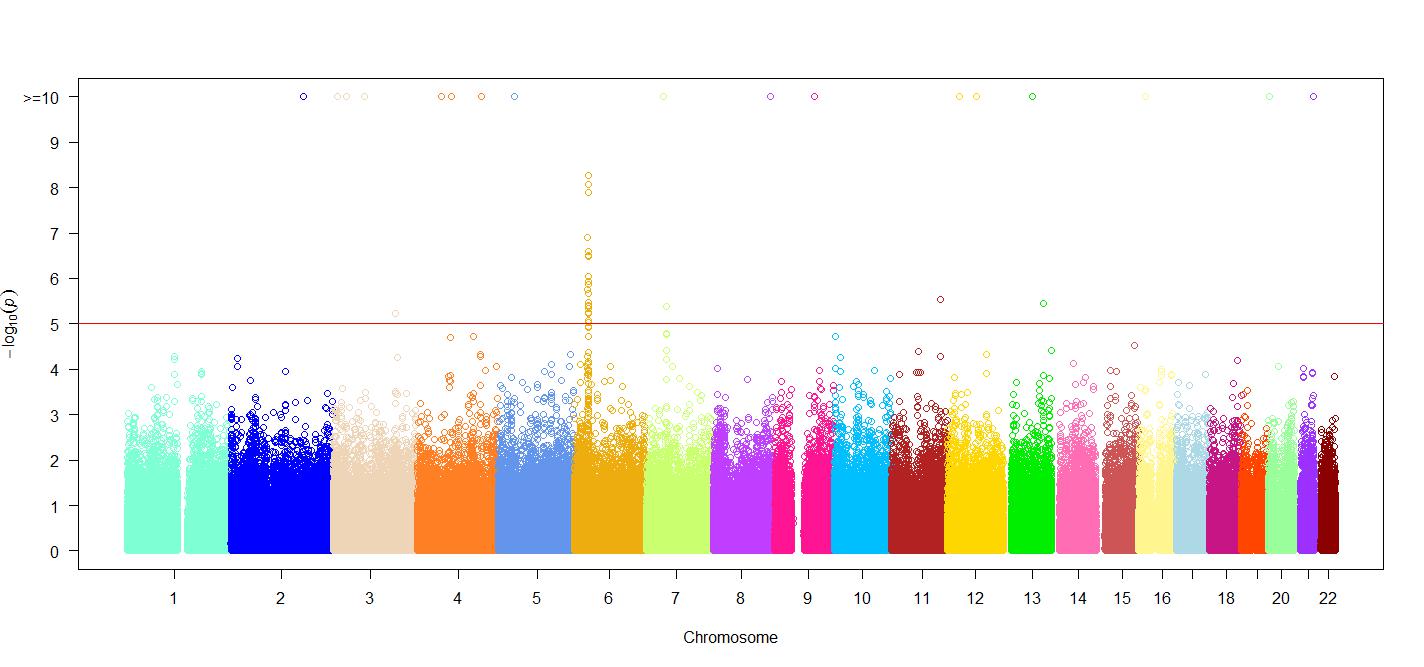 